Intro Writing Activity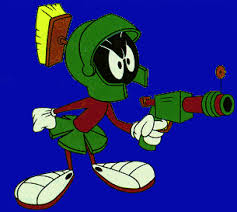 You are going to write a long paragraph that tells a story. Your paragraph will be a response to these questions. Any sentence you write is OK, but you must follow the sequence of questions. You can ask me for help while you are writingHow long have you been on the planet? Why did you go there? Describe the two people who are with you. Why is your spaceship damaged? When you decided to leave your ship, how far did you walk? What were you looking for? When did you realize that someone was following you? Describe the creature. While you were running away, you tripped and fell. What happened? What was the big surprise at the end of your story? 